FORM I CHEMISTRYNAME: ……………………………………………………….……. ADM NO:…….. CLASS… Answer all the questions in the spaces provided.a.Define the term chemistry.                       1mk     b.State three importance of studying chemistry as a subject.   3mksExplain why laboratory apparatus are made of glass.     2mksa.State any tree differences between a luminous flame and non –luminous flame.    3mks     b.The diagram below shows a Bunsen burner when in use.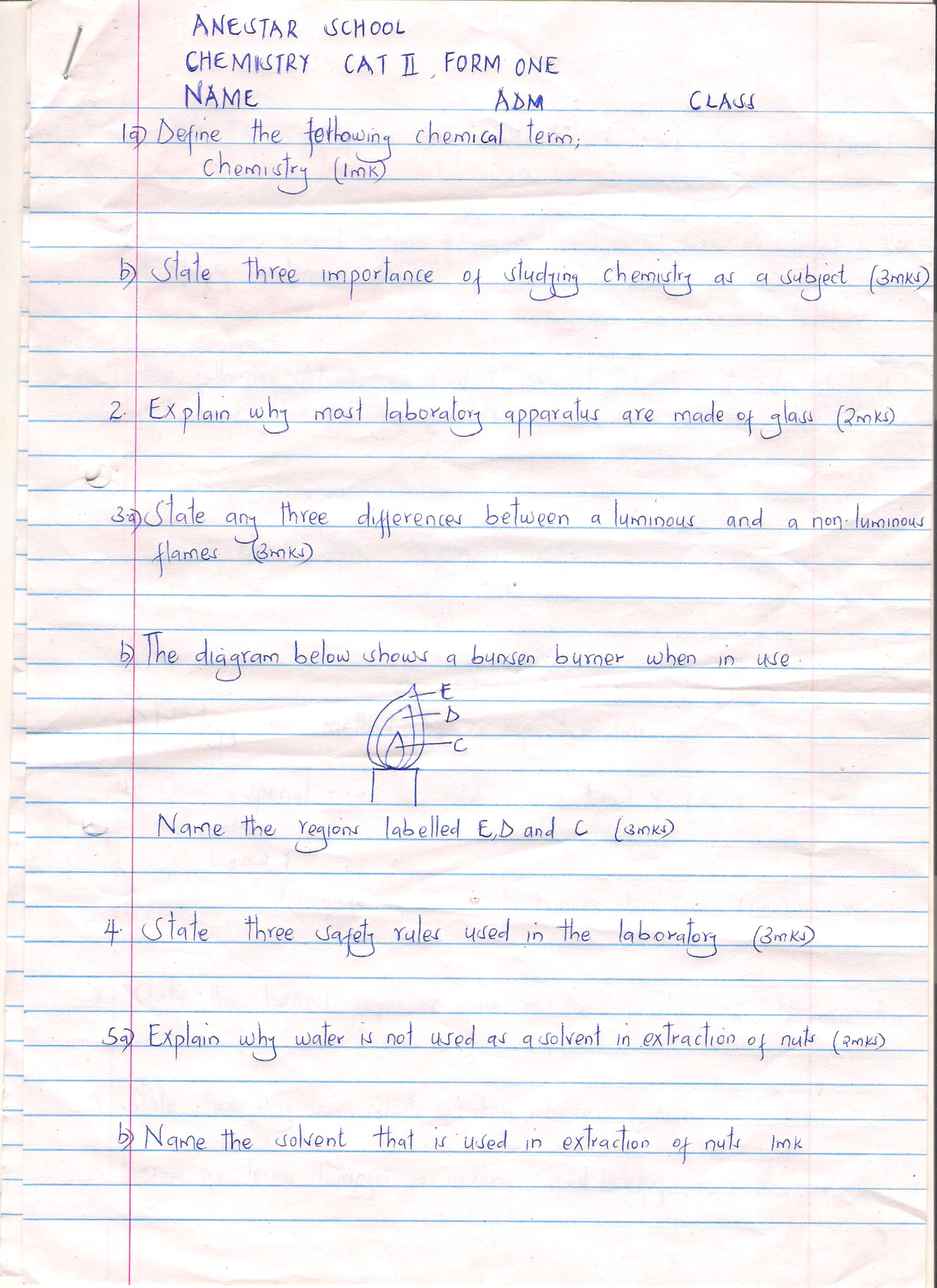 Name the regions labeled E, D and C      3mksState three safety rules used in the laboratory.     3mksa.Explain why water is not used as a solvent in extraction of nuts.    2mks     b.Name the solvent that is used in extraction of nuts.    1mk a.Define the term sublimation.   1mk     b.state two substances that undergoes sublimation.     2mksThe following set up was used to separate sand and water .study it and answer the questions that follows.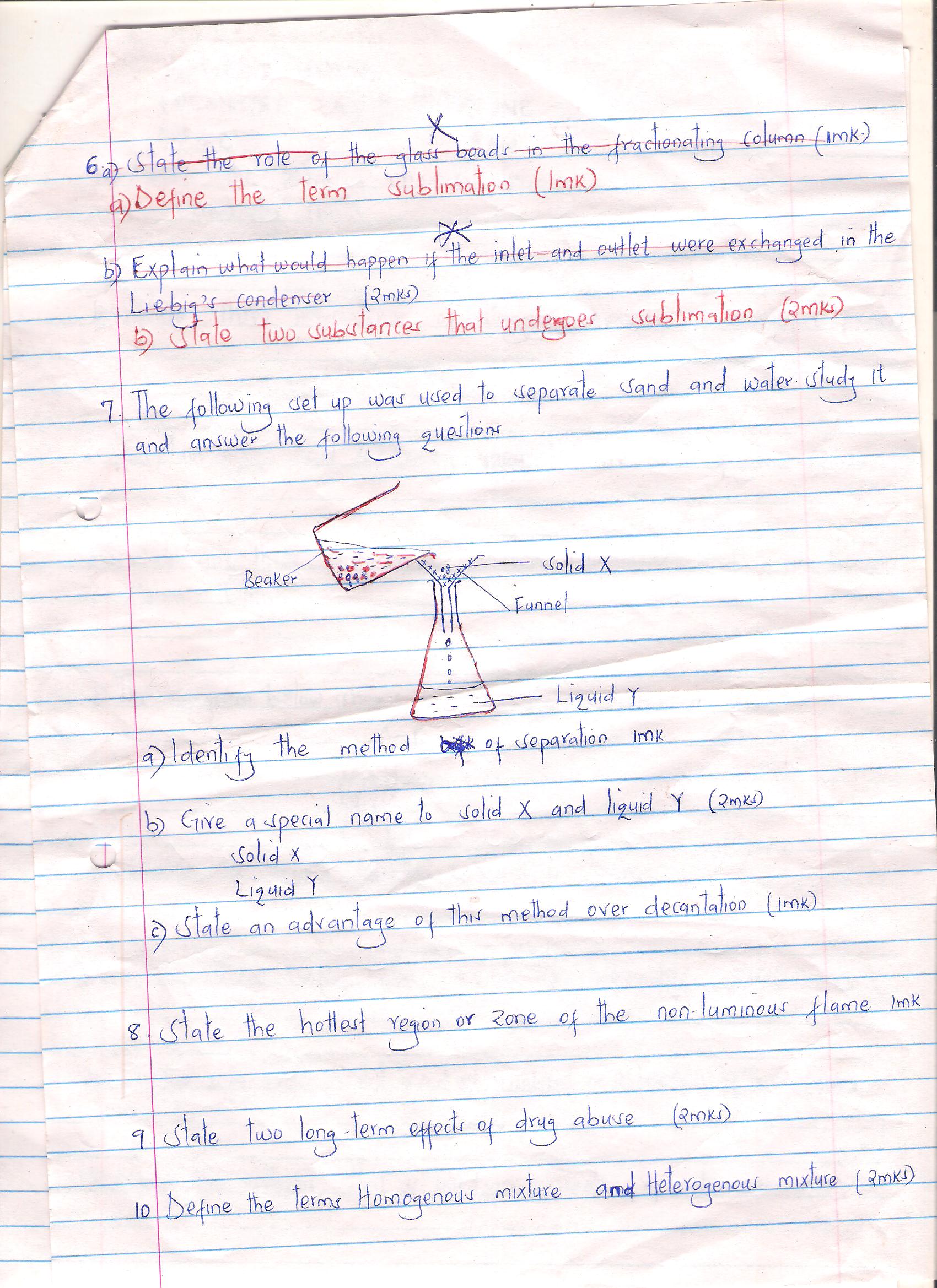 Identify the method of separation.   1mkGive a special name given to solid X and liquid Y.    2mksState an advantage of this method over decantation.   1mkWhat is the name given to the hottest zone of non luminous flame?  1mkState two long term effects of drug abuse.     2mksDefine the terms homogeneous mixture and heterogeneous mixture. 2mks